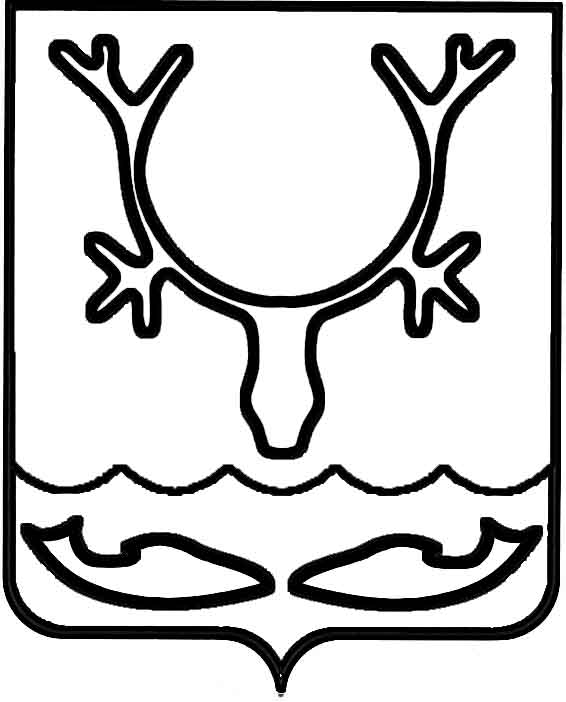 Администрация муниципального образования
"Городской округ "Город Нарьян-Мар"ПОСТАНОВЛЕНИЕО внесении изменений в постановление Администрации муниципального образования "Городской округ "Город Нарьян-Мар"                   от 12.04.2021 № 454В связи с уточнением данных Администрация муниципального образования "Городской округ "Город Нарьян-Мар"П О С Т А Н О В Л Я Е Т:1.	Внести в постановление Администрации муниципального образования "Городской округ "Город Нарьян-Мар" от 12.04.2021 № 454 "Об утверждении технического задания на разработку инвестиционной программы в сфере водоснабжения и водоотведения Нарьян-Марского муниципального унитарного предприятия объединенных котельных и тепловых сетей на 2021-2026 годы" (далее – Постановление) следующие изменения:1.1.	В наименовании Постановления слова "на 2021-2026 годы" заменить словами "на 2022-2026 годы".1.2.	В пункте 1 Постановления слова "на 2021-2026 годы" заменить словами 
"на 2022-2026 годы".1.3.	В наименовании приложения к Постановлению слова "на 2021-2026 годы" заменить словами "на 2022-2026 годы".1.4.	В пункте 1 приложения к постановлению слова "на 2021-2026 годы" заменить словами "на 2022-2026 годы".1.5.	В таблице 1.1 в графе "Сроки подключения" цифры "2021-2026" заменить цифрами "2022-2026".1.6.	В таблице 1.2 в графе "Сроки подключения" цифры "2021-2026" заменить цифрами "2022-2026".1.7.	В таблице 3.1:1.7.1.	в графе 1 и 2 слова "Проектирование и реконструкция" заменить словом "Реконструкция";1.7.2.	в графе 3 слова "Проектирование и реконструкция наружного водовода 
в две нитки от ВК-19 по ул. Пионерская до ВК-82 (перекресток улиц Пионерская 
и Ленина)" заменить словами "Реконструкция наружного водовода в две нитки 
на участке от ВК-19 до ВК-82 по ул. Пионерская";1.7.3.	в графе 4 слова "Проектирование и реконструкция наружного водовода 
в две нитки на участке от ВК-82 по ул. Пионерская до ВК-53 по ул. Ленина, район 
д. № 5" заменить словами "Реконструкция наружного водовода в две нитки от ВК-82 перекресток улиц Пионерская и Ленина до ВК-53 район ж.д. № 5 по ул. Ленина".1.8.	В таблице 3.2 в графе 1 слова "Проектирование и реконструкция" заменить словом "Реконструкция".1.9.	Таблицу 2 изложить в новой редакции согласно приложению к настоящему постановлению.2.	Настоящее постановление вступает в силу после его официального опубликования.Приложениек постановлению Администрациимуниципального образования"Городской округ "Город Нарьян-Мар"от 05.05.2021 № 629"Таблица № 2Плановые значения показателей надежности, качества и энергетической эффективности объектов централизованных 
систем водоснабжения и (или) водоотведения Нарьян-Марского муниципального унитарного предприятия объединенных котельных
и тепловых сетей".05.05.2021№629Глава города Нарьян-Мара О.О. Белак№
п/пНаименование 
целевого показателяНаименование 
целевого показателяЕдиницы
измеренияДинамика показателей, 
по годам реализации 
инвестиционной программыДинамика показателей, 
по годам реализации 
инвестиционной программыДинамика показателей, 
по годам реализации 
инвестиционной программыДинамика показателей, 
по годам реализации 
инвестиционной программыДинамика показателей, 
по годам реализации 
инвестиционной программы№
п/пНаименование 
целевого показателяНаименование 
целевого показателяЕдиницы
измерения2022202320242025202612235678Целевые показатели централизованных систем водоснабженияЦелевые показатели централизованных систем водоснабженияЦелевые показатели централизованных систем водоснабженияЦелевые показатели централизованных систем водоснабженияЦелевые показатели централизованных систем водоснабженияЦелевые показатели централизованных систем водоснабженияЦелевые показатели централизованных систем водоснабженияЦелевые показатели централизованных систем водоснабженияЦелевые показатели централизованных систем водоснабжения1Показатели качестваПоказатели качестваПоказатели качестваПоказатели качестваПоказатели качестваПоказатели качестваПоказатели качестваПоказатели качества1.1Доля проб питьевой воды, подаваемой с источников водоснабжения, водопроводных станций или иных объектов централизованной системы водоснабжения в распределительную водопроводную сеть, 
не соответствующих установленным требованиям, в общем объеме проб, отобранных по результатам производственного контроля качества питьевой водыДоля проб питьевой воды, подаваемой с источников водоснабжения, водопроводных станций или иных объектов централизованной системы водоснабжения в распределительную водопроводную сеть, 
не соответствующих установленным требованиям, в общем объеме проб, отобранных по результатам производственного контроля качества питьевой воды%000001.2Доля проб питьевой воды в распределительной водопроводной сети, 
не соответствующих установленным требованиям, в общем объеме проб, отобранных по результатам производственного контроля качества питьевой водыДоля проб питьевой воды в распределительной водопроводной сети, 
не соответствующих установленным требованиям, в общем объеме проб, отобранных по результатам производственного контроля качества питьевой воды%17171615142Показатели надежности и бесперебойностиПоказатели надежности и бесперебойностиПоказатели надежности и бесперебойностиПоказатели надежности и бесперебойностиПоказатели надежности и бесперебойностиПоказатели надежности и бесперебойностиПоказатели надежности и бесперебойностиПоказатели надежности и бесперебойности2.1Количество перерывов в подаче воды, зафиксированных в местах исполнения обязательств организаций, осуществляющих холодное водоснабжение, по подаче холодной воды, возникших 
в результате аварий, повреждений и иных технологических нарушений на объектах централизованной системы холодного водоснабжения, принадлежащих организации, осуществляющих холодное водоснабжение, в расчете на протяженность водопроводной сети в годКоличество перерывов в подаче воды, зафиксированных в местах исполнения обязательств организаций, осуществляющих холодное водоснабжение, по подаче холодной воды, возникших 
в результате аварий, повреждений и иных технологических нарушений на объектах централизованной системы холодного водоснабжения, принадлежащих организации, осуществляющих холодное водоснабжение, в расчете на протяженность водопроводной сети в годед./км0,10,10,10,080,083Показатели энергетической эффективностиПоказатели энергетической эффективностиПоказатели энергетической эффективностиПоказатели энергетической эффективностиПоказатели энергетической эффективностиПоказатели энергетической эффективностиПоказатели энергетической эффективностиПоказатели энергетической эффективности3.1Доля потерь воды в централизованных системах водоснабжения 
при транспортировке в общем объеме воды, поданной 
в водопроводную сетьДоля потерь воды в централизованных системах водоснабжения 
при транспортировке в общем объеме воды, поданной 
в водопроводную сеть%888883.2Удельный расход электрической энергии, потребляемой 
в технологическом процессе подготовки питьевой воды, на единицу объема воды, отпускаемой в сетьУдельный расход электрической энергии, потребляемой 
в технологическом процессе подготовки питьевой воды, на единицу объема воды, отпускаемой в сетькВт*ч/куб.м000003.3Удельный расход электрической энергии, потребляемой 
в технологическом процессе транспортировки питьевой воды, 
на единицу объема транспортируемой водыУдельный расход электрической энергии, потребляемой 
в технологическом процессе транспортировки питьевой воды, 
на единицу объема транспортируемой водыкВт*ч/куб.м1,31,31,21,21,2Целевые показатели централизованных систем горячего водоснабженияЦелевые показатели централизованных систем горячего водоснабженияЦелевые показатели централизованных систем горячего водоснабженияЦелевые показатели централизованных систем горячего водоснабженияЦелевые показатели централизованных систем горячего водоснабженияЦелевые показатели централизованных систем горячего водоснабженияЦелевые показатели централизованных систем горячего водоснабженияЦелевые показатели централизованных систем горячего водоснабженияЦелевые показатели централизованных систем горячего водоснабжения4Показатели качестваПоказатели качества4.1Доля проб горячей воды в тепловой сети или в сети горячего водоснабжения, не соответствующих установленным требованиям 
по температуре, в общем объеме проб, отобранных по результатам производственного контроля качества горячей водыДоля проб горячей воды в тепловой сети или в сети горячего водоснабжения, не соответствующих установленным требованиям 
по температуре, в общем объеме проб, отобранных по результатам производственного контроля качества горячей воды%0,170,170,160,160,154.2Доля проб горячей воды в тепловой сети или в сети горячего водоснабжения, не соответствующих установленным требованиям 
(за исключением температуры), в общем объеме проб, отобранных 
по результатам производственного контроля качества горячей водыДоля проб горячей воды в тепловой сети или в сети горячего водоснабжения, не соответствующих установленным требованиям 
(за исключением температуры), в общем объеме проб, отобранных 
по результатам производственного контроля качества горячей воды%16151413125Показатели надежности и бесперебойностиПоказатели надежности и бесперебойности5.1Количество перерывов в подаче воды, зафиксированных в местах исполнения обязательств организацией, осуществляющей горячее водоснабжение, по подаче горячей воды, возникших в результате аварий, повреждений и иных технологических нарушений 
на объектах централизованной системы горячего водоснабжения, принадлежащих организации, осуществляющей горячее водоснабжениеКоличество перерывов в подаче воды, зафиксированных в местах исполнения обязательств организацией, осуществляющей горячее водоснабжение, по подаче горячей воды, возникших в результате аварий, повреждений и иных технологических нарушений 
на объектах централизованной системы горячего водоснабжения, принадлежащих организации, осуществляющей горячее водоснабжениеед./км0,10,090,090,080,086Показатели энергетической эффективностиПоказатели энергетической эффективности6.1Удельное количество тепловой энергии, расходуемое на подогрев горячей водыУдельное количество тепловой энергии, расходуемое на подогрев горячей водыГкал/куб.м0,060,060,060,060,066.2Доля потерь воды в централизованных системах водоснабжения при транспортировке в общем объеме воды, поданной в водопроводную сетьДоля потерь воды в централизованных системах водоснабжения при транспортировке в общем объеме воды, поданной в водопроводную сеть%88888Целевые показатели централизованных систем водоотведенияЦелевые показатели централизованных систем водоотведенияЦелевые показатели централизованных систем водоотведенияЦелевые показатели централизованных систем водоотведенияЦелевые показатели централизованных систем водоотведенияЦелевые показатели централизованных систем водоотведенияЦелевые показатели централизованных систем водоотведенияЦелевые показатели централизованных систем водоотведенияЦелевые показатели централизованных систем водоотведения7Показатели качества очистки сточных водПоказатели качества очистки сточных водПоказатели качества очистки сточных водПоказатели качества очистки сточных водПоказатели качества очистки сточных водПоказатели качества очистки сточных водПоказатели качества очистки сточных водПоказатели качества очистки сточных вод7.1Доля сточных вод, не подвергающихся очистке, в общем объеме сточных вод, сбрасываемых в централизованные общесплавные или бытовые системы водоотведенияДоля сточных вод, не подвергающихся очистке, в общем объеме сточных вод, сбрасываемых в централизованные общесплавные или бытовые системы водоотведения%000007.2Доля поверхностных сточных вод, не подвергающихся очистке, 
в общем объеме поверхностных сточных вод, принимаемых 
в централизованную ливневую систему водоотведенияДоля поверхностных сточных вод, не подвергающихся очистке, 
в общем объеме поверхностных сточных вод, принимаемых 
в централизованную ливневую систему водоотведения%000007.3Доля проб сточных вод, не соответствующих установленным нормативам допустимых сбросов, лимитам на сбросы, рассчитанная применительно к видам централизованных систем водоотведения раздельно для централизованной общесплавной (бытовой) и централизованной ливневой систем водоотведенияДоля проб сточных вод, не соответствующих установленным нормативам допустимых сбросов, лимитам на сбросы, рассчитанная применительно к видам централизованных систем водоотведения раздельно для централизованной общесплавной (бытовой) и централизованной ливневой систем водоотведения%333338Показатели надежности и бесперебойностиПоказатели надежности и бесперебойностиПоказатели надежности и бесперебойностиПоказатели надежности и бесперебойностиПоказатели надежности и бесперебойностиПоказатели надежности и бесперебойностиПоказатели надежности и бесперебойностиПоказатели надежности и бесперебойности8.1Удельное количество аварий и засоров в расчете на протяженность канализационной сети в годУдельное количество аварий и засоров в расчете на протяженность канализационной сети в годед./км000009Показатели энергетической эффективностиПоказатели энергетической эффективностиПоказатели энергетической эффективностиПоказатели энергетической эффективностиПоказатели энергетической эффективностиПоказатели энергетической эффективностиПоказатели энергетической эффективности9.1Удельный расход электрической энергии, потребляемой 
в технологическом процессе очистки сточных вод, на единицу объема очищаемых сточных водУдельный расход электрической энергии, потребляемой 
в технологическом процессе очистки сточных вод, на единицу объема очищаемых сточных водкВт*ч/куб.м0,650,650,650,650,659.2Удельный расход электрической энергии, потребляемой 
в технологическом процессе транспортировки сточных вод, 
на единицу объема транспортируемых сточных вод.Удельный расход электрической энергии, потребляемой 
в технологическом процессе транспортировки сточных вод, 
на единицу объема транспортируемых сточных вод.кВт*ч/куб.м1,81,81,41,41,4